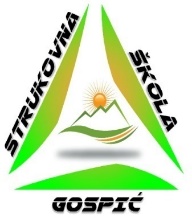 REPUBLIKA HRVATSKALIČKO-SENJSKA ŽUPANIJASTRUKOVNA ŠKOLA GOSPIĆNASTAVNIČKO VIJEĆEBudačka 24, 53000 GospićTEL./FAX: 053/573-287 i 053/572-083E-mail: ured@ss-strukovna-gospic.skole.hr	ŠIFRA ŠKOLE: 09-026-503OIB:19583077416KLASA: 007-04/23-02/12URBROJ : 2125/35-01-23-01Gospić, 31. svibnja 2023. P O Z I VDana 14. lipnja 2023. održat će se 21. sjednica Nastavničkog vijeća Strukovne škole Gospić za školsku godinu 2022./2023. u Zbornici Škole s početkom u 13.30 sati.DNEVNI RED:Donošenje Odluke o usvajanju Dnevnog reda za 21. sjednicu Nastavničkog vijeća za školsku godinu 2022./2023.Imenovanje zapisničara sjedniceDonošenje Odluke o usvajanju Zapisnika sa 20. sjednice Nastavničkog vijeća za školsku godinu 2022./2023.Usvajanje rezultata nakon dopunske nastaveDonošenje Odluke o promjeni programa za učenika F.M.Donošenje Odluke o promjeni programa za učenicu V.Č.RaznoRavnateljica Strukovne škole Gospić   Barbara Tomljenović Jurković, univ. spec. oec. O tome obavijestiti:- Članovi Nastavničkog vijeća- Oglasna ploča škole- PismohranaREPUBLIKA HRVATSKALIČKO-SENJSKA ŽUPANIJASTRUKOVNA ŠKOLA GOSPIĆNASTAVNIČKO VIJEĆEBudačka 24, 53000 GospićTEL./FAX: 053/573-287 i 053/572-083E-mail: ured@ss-strukovna-gospic.skole.hr	ŠIFRA ŠKOLE: 09-026-503OIB:19583077416KLASA: 007-04/23-02/12URBROJ : 2125/35-01-23-06Gospić, 26. lipnja 2023.Na temelju članka 10. stavak 1. točke 12. Zakona o pravu na pristup informacijama („Narodne novine“ broj 25/13, 85/15, 69/22) Strukovna škola Gospić objavljuje Dnevni red je izmjenjen u odnosu na Poziv:                                                                     Z A K LJ U Č K E21. sjednice Nastavničkog vijeća za školsku godinu 2022./2023. 
održane dana 14. lipnja 2023.Odluka o usvajanju Dnevnog reda za 21. sjednicu Nastavničkog vijeća za školsku godinu 2022./2023. donijeta jednoglasno i bez primjedbi.Za zapisničara sjednice imenovana je M.R.Odluka o usvajanju Zapisnika sa 20. sjednice Nastavničkog vijeća za školsku godinu 2022./2023. donijeta jednoglasno i bez primjedbi.Rezultati ispita za učenika 3.a razrednog odjela A.V. usvojeni jednoglasno i bez primjedbi.Rezultati nakon dopunskog rada usvojeni jednoglasno i bez primjedbi.Zamolba za promjenu programa učenika F.M. usvojena jednoglasno i bez primjedbi.Zamolba za promjenu programa učenice V.Č. usvojena jednoglasno i bez primjedbi.Fakultativna nastava-obavijest.Potvrđivanje učenika za završni rad- jednoglasno potvrđen broj učenika za završni rad.Promjena razredništva nastavnice I.B.- razredne poslove preuzima nastavnica M.K.Pod točkom „Razno“ nije bilo rasprave.Predsjedavateljica Nastavničkog vijeća
Ravnateljica Strukovne škole Gospić
 Barbara Tomljenović Jurković, univ. spec. oec.